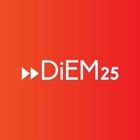 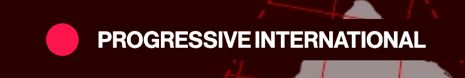 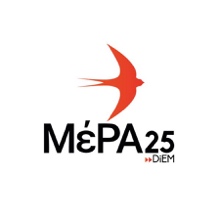 PRESS RELEASEAthens Press ConferenceJeremy Corbyn, Ece Temelkuran & Yanis Varoufakis Friday 13th May, at 11.00On Friday 13th May, at 11.00am, in the context of MeRA25’s 1st Deliberative Congress (12th-15th May 2022),Jeremy Corbyn, Ece Temelkuran & Yanis Varoufakiswill give a joint press conference, on behalf of the PROGRESSIVE INTERNATIONAL, DiEM25 & MeRA25, to present:THE 13th May 2022 ATHENS DECLARATION “The War Ukraine calls for a New Non-Aligned Movement” Within the same context, Jeremy, Ece and Yanis will field questions from the media on the broader geopolitical tensions, the Cost-of-Living Crisis that threatens the most vulnerable, Global Poverty & Inequality, the West’s two-tier Refugee Policy, and the Rise of Nationalist Authoritarianism.On the same evening, Ece and Jeremy will address an open session of the delegates of MeRA25 1st Deliberative Congress.Both, the morning Press Conference and the evening speeches by Ece Temelkuran and Jeremy Corbyn are open to journalists and members of the public. ALL WELCOMEMorning Press ConferenceDate & Time: Friday 13th May 2022 at 11.00 Place: Journalists' Union of Athens Daily Newspapers (Ε.Σ.Η.Ε.Α.), Akadimias 20, Athens 106 71Evening Speeches by Ece Temelkuran & Jeremy CorbynDate & Time: Friday 13th May 2022 at 20.00 Place: Hellenic Cosmos Cultural Center, Pireos 254, Tavros 177 78“Progressive Internationalism vs War, Inflation, Poverty, Exploitation and Authoritarianism”ΔΕΛΤΙΟ ΤΥΠΟΥΚοινή Συνέντευξη Τύπου στην Αθήνα των Γιάνη Βαρουφάκη, Jeremy Corbyn & Ece Temelkuran την Παρασκευή 13 Μάη στις 11.00πμΤην Παρασκευή 13 Μάη, στις 11.00πμ, και στο πλαίσιο του 1ου Διαβουλευτικού Συνεδρίου του ΜέΡΑ25 (12-15 Μάη 2022), οι:Γιάνης Βαρουφάκης, Jeremy Corbyn & Ece Temelkuran θα παραχωρήσουν Συνέντευξη Τύπου εκ μέρους της ΠΡΟΟΔΕΥΤΙΚΗΣ ΔΙΕΘΝΟΥΣ, του DiEM25 και του ΜέΡΑ25 στην οποία θα παρουσιάσουν την ΔΙΑΚΗΡΥΞΗ ΤΗΣ ΑΘΗΝΑΣ ΤΗΣ 13ης ΜΑΗ 2022 «Ο πόλεμος εναντίον της Ουκρανίας απαιτεί στήριξη όλων των θυμάτων κάθε πολέμου καθώς κι ένα ΝΕΟ ΚΙΝΗΜΑ ΑΔΕΣΜΕΥΤΩΝ» Στο ίδιο πλαίσιο, οι τρεις παρουσιαστές-μέλη του Συμβουλίου της ΠΡΟΟΔΕΥΤΙΚΗΣ ΔΙΕΘΝΟΥΣ θα απαντήσουν σε ερωτήσεις δημοσιογράφων περί των ευρύτερων Γεωπολιτικών Εντάσεων, την Ακρίβεια, την Φτώχεια & την Ανισότητα, την στάση της Δύσης απέναντι στους Πρόσφυγες, και την Άνοδο του Εθνικιστικού Απολυταρχισμού.  Το ίδιο βράδυ (στις 20.00 της 13ης Μάη 2022), η Ece Temelkuran και ο Jeremy Corbyn θα μιλήσουν στους συνέδρους του ΜέΡΑ25 – όπου θα δεχθούν και ερωτήσεις. Τόσο η πρωινή Συνέντευξη Τύπου όσο και οι βραδινές ομιλίες των Ece Temelkuran και Jeremy Corbyn θα είναι ανοικτές για το κοινό και, βέβαια, για τους δημοσιογράφους.Συνέντευξη ΤύπουΗμερομηνία & Ώρα: Παρασκευη 13th Μάη 2022, στις 11.00 Χώρος: ΕΣΗΕΑ, Ακαδημίας 20, Αθήνα, 106 71Βραδινές Ομιλίες των Ece Temelkuran και Jeremy CorbynΗμερομηνία & Ώρα: Παρασκευη 13th Μάη 2022, στις 20.00Χώρος: Ελληνικός Κόσμος, Πειραιώς 254, Ταύρος 177 78«Ο Προοδευτικός Διεθνισμός η μόνη απάντηση στον Πόλεμο, την Ακρίβεια, την Φτώχεια, την Εκμετάλλευση και τον Αυταρχισμό»